katedra METODIKANa starosti ji má Vrána, Dukát, Tynus, Žuch. Kompetence katedry:Kterým z témat této katedry bych se chtěl/a věnovat já jako vůdce/ vůdkyně oddílu?Kterým z témat této katedry se na kurzu věnovat nepotřebuji (jsem v nich už dostatečně dobrý/á, nezajímají mě, …)?5Chápe SVM jako celek, rozumí propojení Poslání Junáka, základních principů a skautské výchovné metody. Zapojuje do činnosti oddílu všechny prvky SVM a ví, že je to důležité.5Znáš všechny body skautské výchovné metody? Umíš vysvětlit, v čem je unikátní? Díváš se na program oddílu i skrze SVM?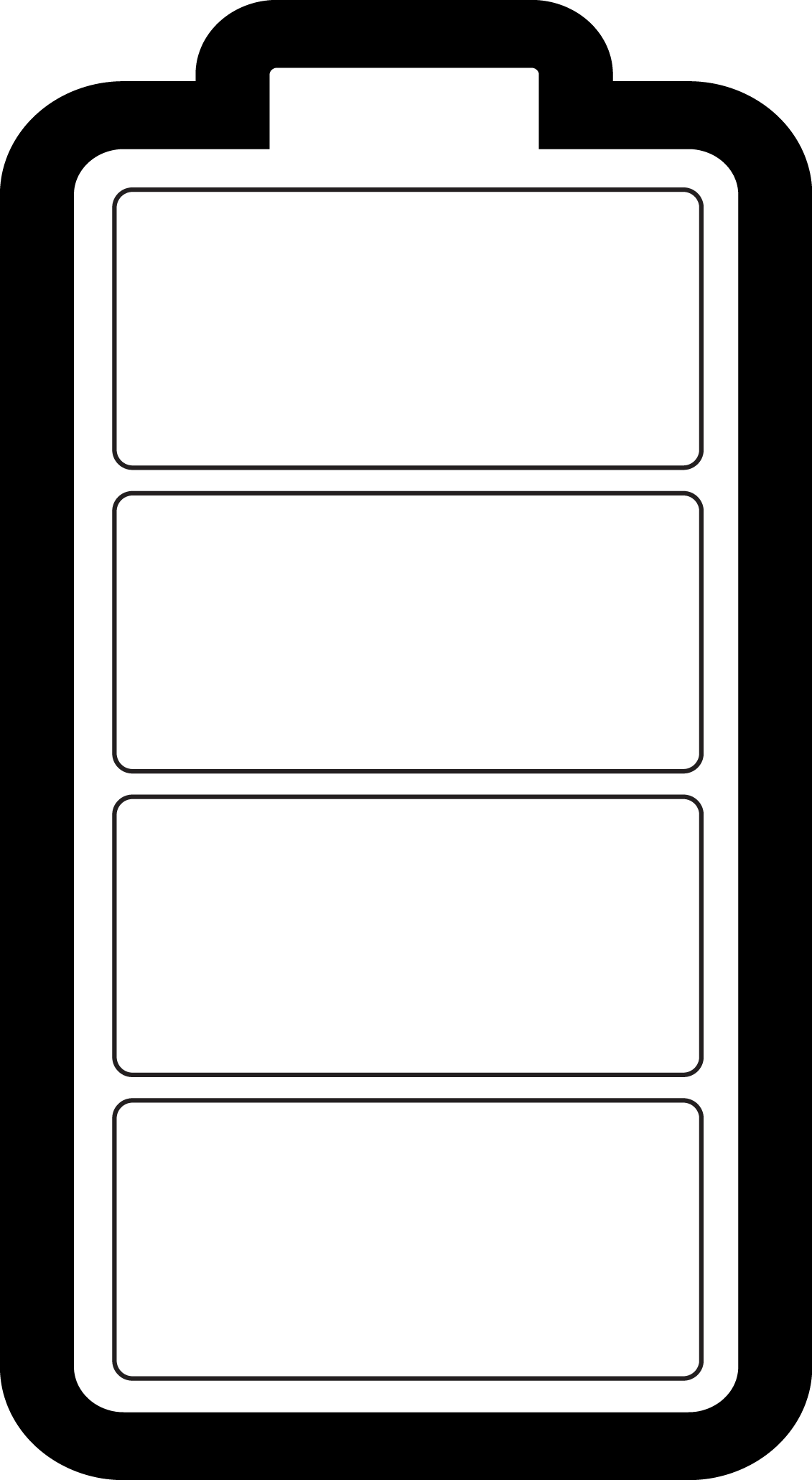 6Program osobního růstu - Chápe práci s nástroji osobního rozvoje jako postupný krok od výchovy k sebevýchově. Dovede popsat, jak postupně rozvíjet členy oddílu v určité oblasti osobního rozvoje. Chápe, že cíle mířící za hranici toho, co daný člověk může v rámci jeho vývoje zvládnout, jsou kontraproduktivní. 6Umíš říct, jak s bodem pracujete v oddíle? Jak bys jeho podstatu vysvětlil někomu jinému?7Učení se zkušeností - Využívá přirozených možností pro učení se zkušeností v běžné oddílové činnosti. Chápe zkušenost jako důležitý výchovný prostředek, umí dát členům prostor pro dělání chyb a učení se z nich. 7Pracujete v oddíle s chybou? Umíš se z chyb poučit? Jak bys jeho podstatu vysvětlil někomu jinému?8Družinový systém - Chápe, že družina je bezpečným prostorem pro hledání rolí a osobní růst jednotlivých členů oddílu. Zapojuje rádce do činnosti oddílové rady, přenáší na ně odpovědnost přiměřeně jejich schopnostem a umí o rádce pečovat. 8Dokážeš popsat rozdíl mezi družinovým systémem a prací v menších skupinách?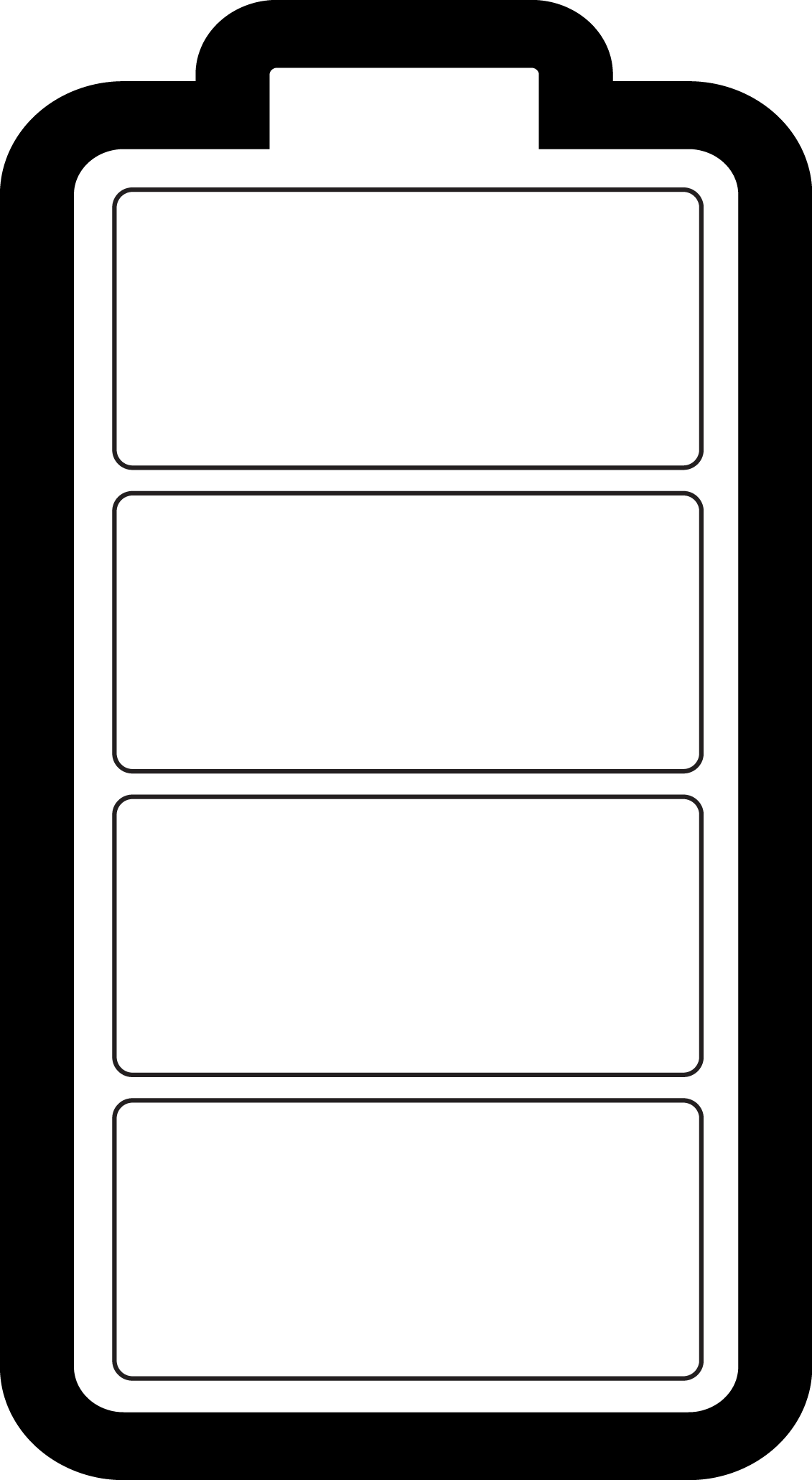 9Příroda - Ví, jak a proč vést členy ke vnímání krásy a hodnoty přírody. Předává postoje z oblasti šetrného chování a ochrany přírody.9Umíš říct, jak s bodem pracujete v oddíle? Jakou výchovu můžeme skrze přírodu realizovat?10Dospělí průvodci - Ví, jak rozvíjet přátelský a partnerský vztah k dětem, dává jim přiměřený prostor pro seberealizaci. Uvědomuje si, že je autoritou a vzorem a nezneužívá toho. Respektuje soukromí a osobní prostor členů oddílu.10Víš, co je to partnerský přístup? Jak bys jeho podstatu vysvětlil někomu jinému? 12Symbolický rámec - Ví, jaký je rozdíl mezi symbolickým rámcem, červenou nití a symbolem. Volí symbolický rámec s ohledem na výchovné cíle a cílovou skupinu, pro kterou je určen. Chápe význam symbolického rámce jako prostředku pro výchovu a rozumí jeho limitům.12Jaké jsou výhody a nevýhody práce se symbolickém rámcem? 13Slib a zákon - Chápe, že slib a zákon je vyjádřením hodnot skautingu a zároveň nástrojem k výchově k těmto hodnotám. Ví, jak pracovat se skautským slibem. Uvědomuje si, že duchovní život je nedílnou součástí skautingu a dokáže popsat, jak pečovat o jeho rozvoj.13Jak pracujete v oddíle se skautským slibem a se zákonem?  23Umí použít vybraný výchovný nástroj jako východisko při plánování. Zná různé nástroje pro jednotlivé výchovné kategorie, ví, jak je použít jako prostředek výchovy, a rozumí jejich provázanosti.23Umíš vyjmenovat výchovné nástroje, které Junák nabízí? 